Events from the last centuryQueen Elizabethbecame queen.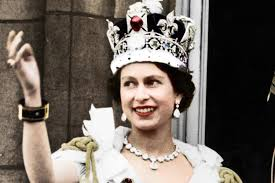 The Regis School first opened.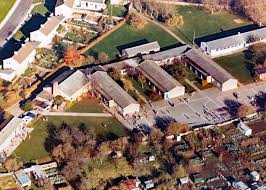 Man walked on the Moon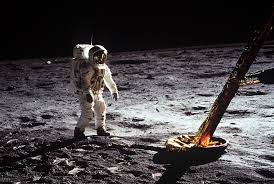 Prince William was born.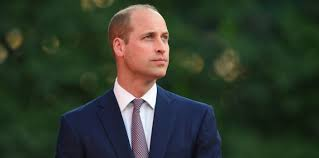 The first mobile phone call was made.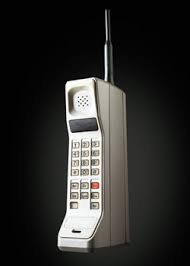 The first play station was sold.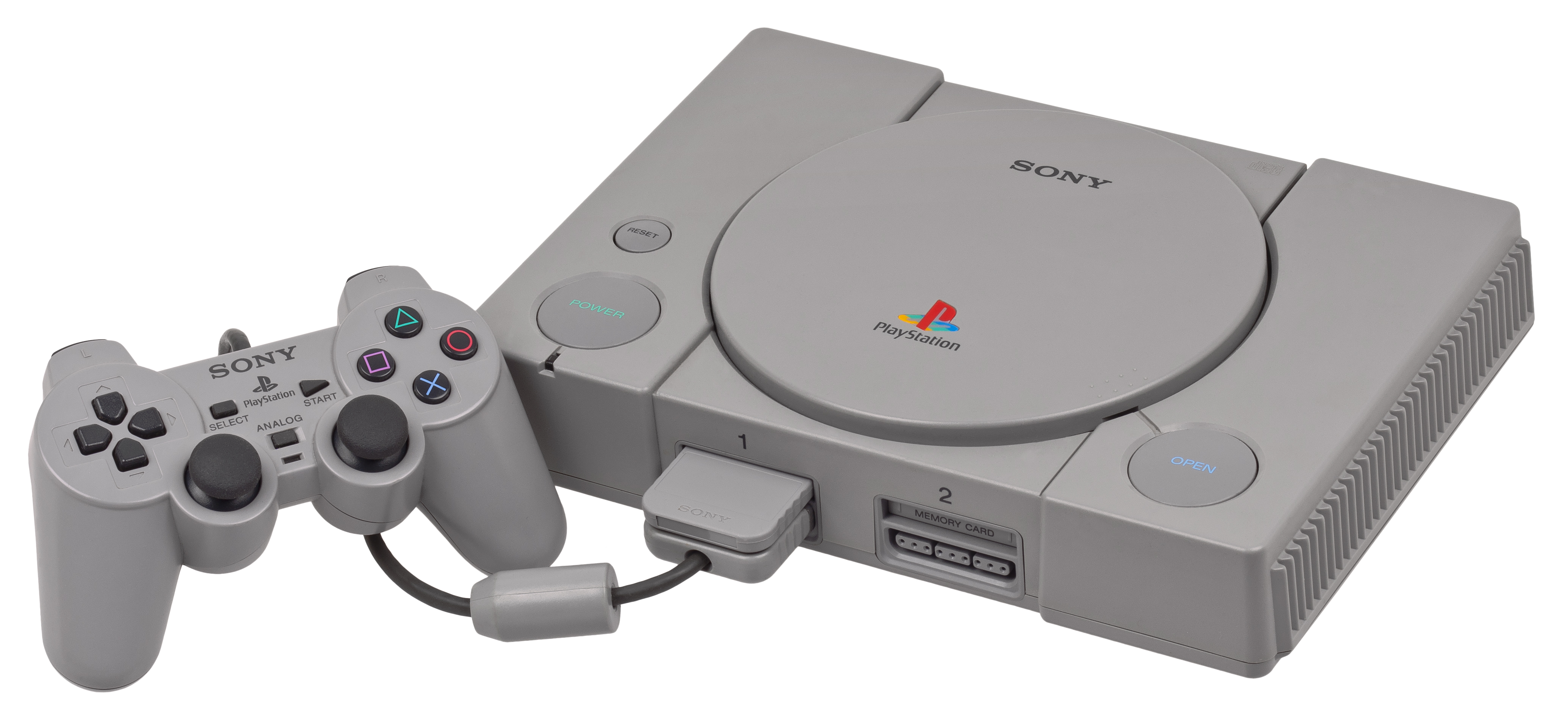 